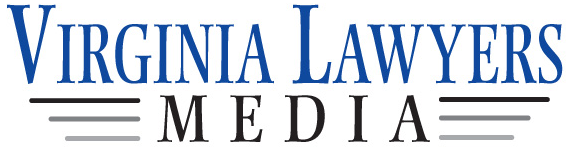 							For more information, contact:							Paul Fletcher, Publisher							(804) 783-0770, x 14016‘Influential Women of Virginia’ for 2014 namedVirginia Lawyers Media, publishers of Virginia Lawyers Weekly and the Virginia Medical Law Report, has announced the Class of 2014 of “Influential Women of Virginia.”This awards program, now in its sixth year, recognizes the outstanding efforts of women in the commonwealth in all fields, including law, business, health care, education and the arts. The honors are given to individuals who are making notable contributions to their chosen professions, their communities and society at large.The 2014 honorees are:Debra Stracke Anderson, Sloan Street Advisors/ITRA Global, McLean.Dawn L. Beninhove, Companion Extraordinaire Nursing Network, AshlandLori Jones Bentley, Johnson, Ayers & Matthews PLC, RoanokeSusan R. Blackman, Willcox Savage, Virginia BeachJas Boothe, Final Salute Inc., AlexandriaSandra Davis, BCR Property Management, BlacksburgBetty Layne DesPortes, Benjamin & DesPortes PC, RichmondSharon K. Eimer, Public Defender, LynchburgKimberly A.C. Enochs, Rutherfoord/Marsh & McLennan Agency, RoanokeJennifer F. Flinchum, Keiter CPAs, RichmondLori Garrett, Glave & Holmes Architecture, RichmondMarcia Adams Gilliam, CSE Financial Services, AbingdonDanielle D. Giroux, Harman Claytor Corrigan & Wellman, Glen AllenEllen Goitia, KPMG LLP, McLeanSusan Greenbaum, Singer-songwriter, RichmondProf. Susan Grover, William & Mary School of Law, WilliamsburgMary Helen Hackney, M.D., Virginia Commonwealth University, RichmondProf. Marcia A. Invernizzi, University of Virginia, CharlottesvilleSheriff Stacey Kincaid, Fairfax County, FairfaxRosemary Tran Lauer, Devotion to Children, OaktonDonna M. Littlepage, Carillion Clinic, RoanokeLinda C. Mathes, American Red Cross in the National Capital Region, FairfaxJennifer A. Minear, McCandlish Holton PC, RichmondSidoux Mitchell, Alexandria Bar Association, AlexandriaProf. Linda Apple Monson, George Mason University, FairfaxDeborah D. Oswalt, Virginia Health Care Foundation, Richmond Dean Wendy Collins Perdue, University of Richmond School of Law, RichmondAntigone G. Peyton, Cloudigy Law PLLC, McLeanJan Proctor, City Attorney, ChesapeakeLinda Rabbitt, Rand Construction Corporation, AlexandriaMegan Conway Rahman, Troutman Sanders LLP, RichmondGwenn Rosener, FlexProfessionals LLC, McLeanSusan M. Rotkis, Consumer Litigation Associates PC, Newport NewsSandra L. Smith, Oast & Taylor PLC, PortsmouthRobin Robertson Starr, Richmond SPCA, RichmondMarie Washington, Law Office of Marie Washington PLC, WarrentonDeborah C. Waters, Waters Law Firm, NorfolkAmy McDaniel Williams, Hunton & Williams, RichmondLt. Gen. Frances C. Wilson (ret.), U.S. Marine Corps, Virginia BeachJoan Ziglar, former Commonwealth’s Attorney, MartinsvilleThe honorees will be celebrated at a gala ceremony on May 22 at the Hilton Short Pump in Henrico. The “Influential Woman of the Year” for 2014, to be voted on by the members of the Class of 2014 themselves, will be announced at this event.  Each honoree also will be profiled in a special publication that will be distributed at the event and inserted into Virginia Lawyers Weekly on May 26.